 רה"רתלמוד בבלי מסכת שבת דף ו עמוד א "תנו רבנן ארבע רשויות לשבת.... הרי זו רשות לעצמה"תנו רבנן, ארבע רשויות לשבת: רשות היחיד, ורשות הרבים, וכרמלית. ומקום פטור. ואיזו היא רשות היחיד - חריץ שהוא עמוק עשרה ורחב ארבעה, וכן גדר שהוא גבוה עשרה ורחב ארבעה - זו היא רשות היחיד גמורה. ואיזו היא רשות הרבים - סרטיא ופלטיא גדולה, ומבואות המפולשין זו היא רשות הרבים גמורה. אין מוציאין מרשות היחיד זו לרשות הרבים זו, ואין מכניסין מרשות הרבים זו לרשות היחיד זו; ואם הוציא והכניס, בשוגג - חייב חטאת, במזיד - ענוש כרת, ונסקל. אבל ים ובקעה ואיסטוונית והכרמלית - אינה לא כרשות הרבים ולא כרשות היחיד, ואין נושאין ונותנין בתוכה, ואם נשא ונתן בתוכה - פטור; ואין מוציאין מתוכה לרשות הרבים ולא מרשות הרבים לתוכה, ואין מכניסין מרשות היחיד לתוכה, ולא מתוכה לרשות היחיד, ואם הוציא והכניס - פטור. חצרות של רבים ומבואות שאינן מפולשין, עירבו - מותרין, לא עירבו - אסורים. אדם עומד על האיסקופה, נוטל מבעל הבית ונותן לו, נוטל מעני ונותן לו, ובלבד שלא יטול מבעל הבית ונותן לעני, מעני ונותן לבעל הבית, ואם נטל ונתן - שלשתן פטורים. אחרים אומרים: איסקופה משמשת שתי רשויות, בזמן שהפתח פתוח - כלפנים, פתח נעול - כלחוץ. ואם היתה איסקופה גבוהה עשרה ורחבה ארבעה - הרי זו רשות לעצמה.תלמוד ירושלמי (וילנא) מסכת שבת פרק אארבע רשויות לשבת. רשות היחיד. רה"ר. וכרמלית. ומבואות שאינן מפולשין.תוספתא מסכת שבת (ליברמן) פרק אהלכה א- ארבע רשויות רשות היחיד ורשות הרבים אי זהו רשות היחיד חריץ שעמוק עשרה ורחב ארבעה וכן גדר שגבוה עשרה ורחב ארבעה זהו רשות היחיד גמורההלכה ב- אי זהו רשות הרבים סרטיה ופלטיה גדולה ומבואות המפולשין זו היא רשות הרבים גמורהרמב"ם הלכות שבת פרק יד הלכה אארבע רשויות לשבת: רשות היחיד ורשות הרבים וכרמלית ומקום פטור, איזו היא רה"ר מדברות ויערים ושווקים ודרכים המפולשין להן, ובלבד שיהיה רוחב הדרך ט"ז אמה ולא יהיה עליו תקרה, ואי זו רה"י תל שגבוה עשרה טפחים ורחב ארבעה טפחים על ארבעה טפחים או יתר על כן, וכן חריץ שהוא עמוק עשרה ורחב ארבעה על ארבעה או יתר על כן, וכן מקום שהוא מוקף ארבע מחיצות גובהן עשרה וביניהן ארבעה על ארבעה או יתר על כן אפילו יש בו כמה מילין אם הוקף לדירה כגון מדינה המוקפת חומה שדלתותיה ננעלות בלילה ומבואות שיש להן שלשה כתלים ולחי ברוח רביעית, וכן חצר ודיר וסהר שהוקפו לדירה כולן רה"י גמורה הן.תלמוד בבלי מסכת שבת ו עמוד באמר מר: זו היא רשות הרבים…. ולחשוב נמי מדבר, דהא תניא: איזו היא רשות הרבים - סרטיא ופלטיא גדולה, ומבואות המפולשין, והמדבר! - אמר אביי: לא קשיא, כאן - בזמן שישראל שרויין במדבר, כאן - בזמן הזה. רש"י מסכת שבת דף ו עמוד ב בזמן שהיו ישראל במדבר - חשיבא רשות הרבים.
בזמן הזה - אינו מקום הילוך לרבים, דהולכי מדברות לא שכיחי.(שו"ת ברכת אברהם סימן טושאלה. אמר הרב ז"ל (הלכות שבת פ' י"ד הלכה א') איזו היא רשות הרבים מדברות ויערים ושדות ובכולהו קא קשיא לי בין מדברות בין יערים בין שדות מדברות מיהא קא מקשינן אתנא ונחשוב נמי מדבר דהא תניא והמדבר ופריק אביי לא קשיא כאן בזמן שהיו ישראל במדבר וכאן בזמן הזה ומפרשי עלמא דבזמן שהיו ישראל במדבר היה /הוה/ ליה רשות הרבים מתוך שהיו מחנותיהם סדורות בו ומהלכין ביניהם לצרכיהם הוי ליה רשות הרבים אבל בזמן הזה הואיל ואין צורך הרבים להשתמש בו ולא דרך הוא להלוך הרי הוא כרמלית וטעמא דמסתבר הוא ולא ידענא אמאי קא מפליג אפירושא והפכיה וכן נמי יערים מפרשי עלמא יער מקום צמיחת עצים וקיני חיות כדכתיב ואשר יבא את רעהו ביער לחטוב עצים וכתיב יכרסמנה חזיר מיער וכתיב יער צומח עצים וכתיב כל עצי היער וכתיב ירננו עצי היער הילכך אינו אלא כרמלית דמסתמא אין דרך רבים עוברת בתוכו ואין רבים נכנסים לשם אלא לצורך חטיבת עצים או צידת חיות ואי אמרת יליף מהא דתניא ואשר יבא את רעהו ביער מה יער רשות לניזק ולמזיק ליכנס שם יצא חצר בעל הבית דילמא יער רשות לכנס בו והיינו רשות הרבים אי משום הא לא איריא והלא כרמלית רשות לכל היא כגון ים ובקעה וסרטיא וקרן זוית הסמוכה לרשות הרבים כולהו יש רשות לרבים ליכנס לתוכן ואפילו הכי כרמלית קרינא להו משום דאין דרך הרבים עוברת בתוכם הכי נמי יער כיון דלאו מיוחד למזיק קרי ליה רשות של שניהם ואף על פי שהיא כרמלית לענין שבת מידי דהוה אסימטא שהוא רשות למוכר וללוקח ואינה רשות הרבים לשבת ומשכחת לה בפונדקאות ומקומות המיוחדין למכירה תדע שהרי לא מיעט אלא חצר בעל הבית ולא שמעינן מכאן שהיער רשות הרבים וכן נמי שדות קשיא לי בגוה דהא בקעה מקרי שדה שהיא מיחדת /מיוחדת/ לזריעה ואין דרך הרבים עוברת בתוכה כדתנן הנכנס לבקעה בימות הגשמים טומאה בשדה פלונית ואמר נכנסתי למקום הלז ואיני יודע אם נכנסתי לשדה זו ואם /אם/ לאו ותנן נמי הבקעה בימות החמה רשות היחיד לשבת ורשות הרבים לטומאה ובימות הגשמים רשות היחיד לכך ולכך ואוקמה רב אשי בדאית לה מחיצות להכי קרי לה רשות היחיד הא לאו הכי כרמלית הוי ועולא אמר מאי רשות היחיד שאינה רשות הרבים שמעינן מכולה /מכולהו/ דשדה כרמלית היא ואי אמרת האי דקאמר הרב ז"ל שהשדות רשות הרבים לא נתכוין לבקעה ולא אמר שדות אלא על הדרכים הסלולות מעיר לעיר במדבר ולעולם שדה שבבקעה כרמלית חשיב לה חדא דהא לא כלל בקעה בכלל כרמלית שלו ועוד אם שדות שאמר הם הדרכים שבמדבר הרי מדבר כולו קא קרי ליה רשות הרבים מאי שנא דרכים ואי אמרת לא אמר ז"ל אלא על דרכים בעוברות בתוך השדות הא לא צריך שהרי חזר ואמר ודרכים המפולשין מכלל שהשדות שאמר כבר לאו דרכים נינהו. 	תשובה. דקא קשיא לך לענין מדברות מדקא מפרשי עלמא בזמן שהיו ישראל במדבר היה המדבר רשות הרבים איכא עלמא אחריני דמפרשי בזמן שישראל חונים במדבר והיו מחנותיהם סדורין בו והוא מקום דירתן היה לגבן כמו בקעה ושדה וממאי דדמי להו ובזמן הזה שאין ישראל דרין בו אלא כל מי שירצה מהלך ועובר בתוכו בלבד הוא רשות הרבים וטעמא דמיסתבר הוא וזה שאמרת בדברך על המדבר ולאו דרך הוא לא ידעתי סוף דעתך בדבר זה אם כונתך שכל מדבר לאו דרך הוא אינו אמת שהרי כמה מדברות כמו מדברות שבארץ ישראל יש בארץ מצרים ושברוב העולם השיירות מהלכות בהן תמיד ואם כונתך לאותו מדבר שהיו ישראל מהלכין בו לאו כולו אינו דרך שהרי מקצת המסעות האמורות בתורה מקומן ידועות ושיירות של ישמעאלים מהלכין בהן ואם כוונתך לקצת המדבר שהיו ישראל בו ומאי דדמי ליה מן המדברות הרחוקים מן הישוב הרי נתתה /נתת/ דבריך לשיעורין ואפילו לפי פירושך מקצת המדברות והן כל המדברות שמהלכין בהן בני אדם רשות הרבים וליכא עליה קושיא שלא אמר ז"ל כל המדברות אלא מדברות אמר ולפי הפירוש הראשון כל המדברות רשות הרבים ומכל מקום בין לפי הפירוש שביארנו בין לפי זה הפירוש שאמרת דמפרשי ליה עלמא רוב המדברות שבין הישוב רשות הרבים והפירוש שביארנו הוא המדוקדק יתר /יותר/ כדי שלא נתן דברינו לשיעורין ולענין יערים לא דמי יער לים ובקעה דהים אין תשמישו נח כיער שאין אדם יכול להלוך בו אלא על ידי ספינה תדע דתנן הזורק בים ארבע אמות פטור אם היה רקק מים ורשות הרבים מהלכות בו הזורק בתוכו ארבע אמות חייב ומפרשינן בגמ' דתשמיש על ידי הדחק לא שמיה תשמיש והלוך על ידי הדחק שמיה הלוך והיער תשמישו והילוכו אינו על ידי הדחק והים תשמישו אינו אלא על ידי הדחק הילכך אינו לא על ידי הדחק ולא שלא על ידי הדחק הילכך לא דמי ים ליער כלל והבקעה והאסטרטיא וקרן זווית אף על פי שיש רשות לרבים להכנס לתוכן אין להם צורך בהם כיער שהכל צריכין לערים ולא דרך עליהם כמדבר הילכך לא דמי יער לכרמלית כלל אלא למדבר שהוא רשות הרבים ולענין שדות טעות בספרים שלכם שכך נוסח החבור מדברות ויערים ושווקים ודרכים המפולשים להם והן הן השווקים הן הן הדרכים אלא שהרחיב ז"ל בדברים.)חידושי הרמב"ן מסכת עירובין דף נט עמוד אכיצד מעבריןמתני' עיר של יחיד ונעשית של רבים, פרש"י ז"ל עיר של יחיד היינו שאין בה ששים רבוא בני אדם, וקרי לה של יחיד לפי שאין בה רשות הרבים מפני שעמה מועטים ולא דמיא לדגלי מדבר. ונעשית של רבים שניתוספו בה דיורין, וזה הענין בכמה מקומות פירש אותה שאין רשות הרבים גמורה אלא בעיר שיש בה ששים רבוא, ולא ידענו מנין לו לרש"י כן שלא הוזכר בתלמוד בשום מקום, אבל בהלכות גדולות נמצא כן והרי הדבר תלוי באילנות גדולות.ומ"מ אנו תמהים אם כן בתחלת מסכת שבת ששנו בברייתא ארבע רשויות לשבת היאך לא אמרו סרטיא ופלטיא גדולה ומבואות המפולשות זהו רשות הרבים גמורה והוא שיעברו שם ששים רבוא, אי נמי ליתני בכרמלית ים ובקעה ואסתנית ומקום שאין בו ששים רבוא, וכי תימא במקומות קא מיירי באינשי לא מיירי והא אתמר התם (ו' ב') וליתני נמי מדבר דתניא איזהו רשות הרבים סרטיא ופלטיא גדולה ומבואות המפולשין ומדבר ותרצינן אמר אביי לא קשיא כאן בזמן שהיו ישראל במדבר כאן בזמן הזה אלמא בדיירין נמי איירינן בברייתא, ועוד מדקא אמרינן מדבר בזמן שהיו ישראל שם הוי רשות הרבים ובזמן הזה כרמלית מכלל דעיר ואיסטריטיאות אף על פי שאין בהם ששים רבוא הוו רשות הרבים כיון שהדרכים כבושין ובני אדם עוברין בהם, דטעמא דמדבר משום שאין שם דרך כבושה ולא מכוונת לילך בה לשום מקום ודמי לבקעה שהיא רשות היחיד לשבת, ור"ש עצמו כתב שם מדבר בזמן הזה אינו מקום הלוך לרבים דהולכי מדברות לא שכיחי, ומינה דדרכים ועיירות דשכיחי אף על גב דלא הוו תמן ששים רבוא, 
ושמא דעת הראשונים לומר שהאיסרטיא שהיא כבושה חוץ לעיירות והולכים ממנה מעיר לעיר וממדינה למדינה עד סוף כל העולם אין מדקדקין בה בעוברין עליה ששים רבוא דהא דכולי עלמא הוא, אבל בתוך העיר אין שם רשות הרבים בלא ששים רבוא דתהוי כדגלי מדבר, וגם זה אינו מחוור.ועוד מדקדקין עליו בתוספות שהרי מדבר כפלי כפלים היו בו אנשים ונשים וטף וערב רב, והם מתרצים קושיא שלהם ז"ל כיון דממשכן גמרינן לכל מילי דשבת מן המנין שהוזכר בתורה ילפינן, ואין התירוץ נכון שהרי כתוב ויבאו האנשים על הנשים, ועוד ליבעו ששים רבוא מבני עשרים ועד ששים, וסוף דבר אין לנו אלא מה שמוזכר בתלמוד רשות הרבים שש עשרה אמה דגמרינן ממשכן כדאיתא בפרק הזורק (צ"ט א'), ושאינו מקורה כדאמרינן בפרק קמא דשבת (ה' א') אבל דיורין לא ילפינן הילכך כל מבוי שמפולש בשני ראשין ומכוון עד חוץ למדינה ורחב שש עשרה אמה הוא רשות הרבים גמורה בכל עיירות ובכל כפרים שבעולם.חידושי הרמב"ן מסכת עירובין דף נט עמוד אעכשיו אני חוזר לפי' המשנה עיר של יחיד ונעשית של רבים זהו שהיתה כל העיר מתחלה של אדם אחד ועכשיו נעשית של רבים, ומתחלה כשהיתה של יחיד והוא וביתו דרים בתוכה אין בה רה"ר לעולם ואף על פי שבאים בתוכה רבים לישא וליתן, כיון שהרשות כולה של יחיד ומתוך רשותו הן באין לתוכה רה"י [היא] ואין חייבין עליו בשבת כדאמרינן בפ' עושין פסין (כ"ב ב') בשבילי בית גלגול יהושע אוהב ישראל היה ותקן להם דרכים וסרטיאות כל היכא דנייח תשמישתיה מסרה לרבים כל היכא דלא ניחא תשמישתיה מסרה ליחיד, אלמא כל רשות שהוא קנוי ליחיד אין חייבין עליו משום רה"ר אף על פי שרבים עוברין בתוכן, מ"ט רשות הרבים כשמה שהיא של רבים, לפיכך עיר של יחיד כיון שמתחלה אין בה רה"ר מערבין אותה בלא שיור, אבל עיר של רבים אף על פי שנעשית של יחיד ועכשיו אין חייבים בה משום רה"ר אין מערבין את כולה בלא שיור, גזרו סופה משום תחלתה דילמא אתי לאיחלופי, ובודאי כל שכן שהיה לנו לגזור בעיר של יחיד ונעשית של רבים שהרי עכשיו של רבים היא, לפיכך שאלו בגמ' היכי דמי עיר של יחיד ונעשית של רבים שאם באו שם רבים וקנו דיורה מן היחיד ונעשית קנויה לרבים רה"ר שבה זהו רה"ר (שבה) וכיון שהיא של תורה צריכה היא שיור, ופירש רב יהודה כגון אסקרתא דריש גלותא שכל הדיורין הבאין לתוכה עבדי ריש גלותא הם, ואמר ליה ר"נ אכתי כיון שהעיר קנויה לרבים היא מ"ט שריא בלא שיור דהא רשויות שבתוכה של רבים הם וחייבין עליהם משום רה"ר, אילימא משום דשכיחי בה קהרמוני דאמרי להו הורמנותא דריש גלותא בשבת ומדכרי אהדדי ישראל נמי שכיחי גבי הדדי בצפרא בשבתא, אלא א"ר נחמן כגון דסקרתא דנאתי אדואר שהי' אדם חשוב ובנה עיר גדולה לשמו ובאו רבים ונתישבו בבתים שבה, והוא לא הקנה להם כלום דעד עכשיו העיר כולה קנויה היא לו ואין חייבין בה משום רה"ר, א"נ שהבתים קנויין הם אבל דרכים וסרטיאות של יחיד הם והוא רשות שלו לבנות בהן כרצונו, וכגון זו אין חייבין בהם משום רה"ר כדפרישית, וכיון ששמו עליה אין גוזרין בה ואינה צריכה שיור, אבל של רבים אף על פי שנעשית של יחיד גזרו בסופה משום תחלתה והצריכוה שיור.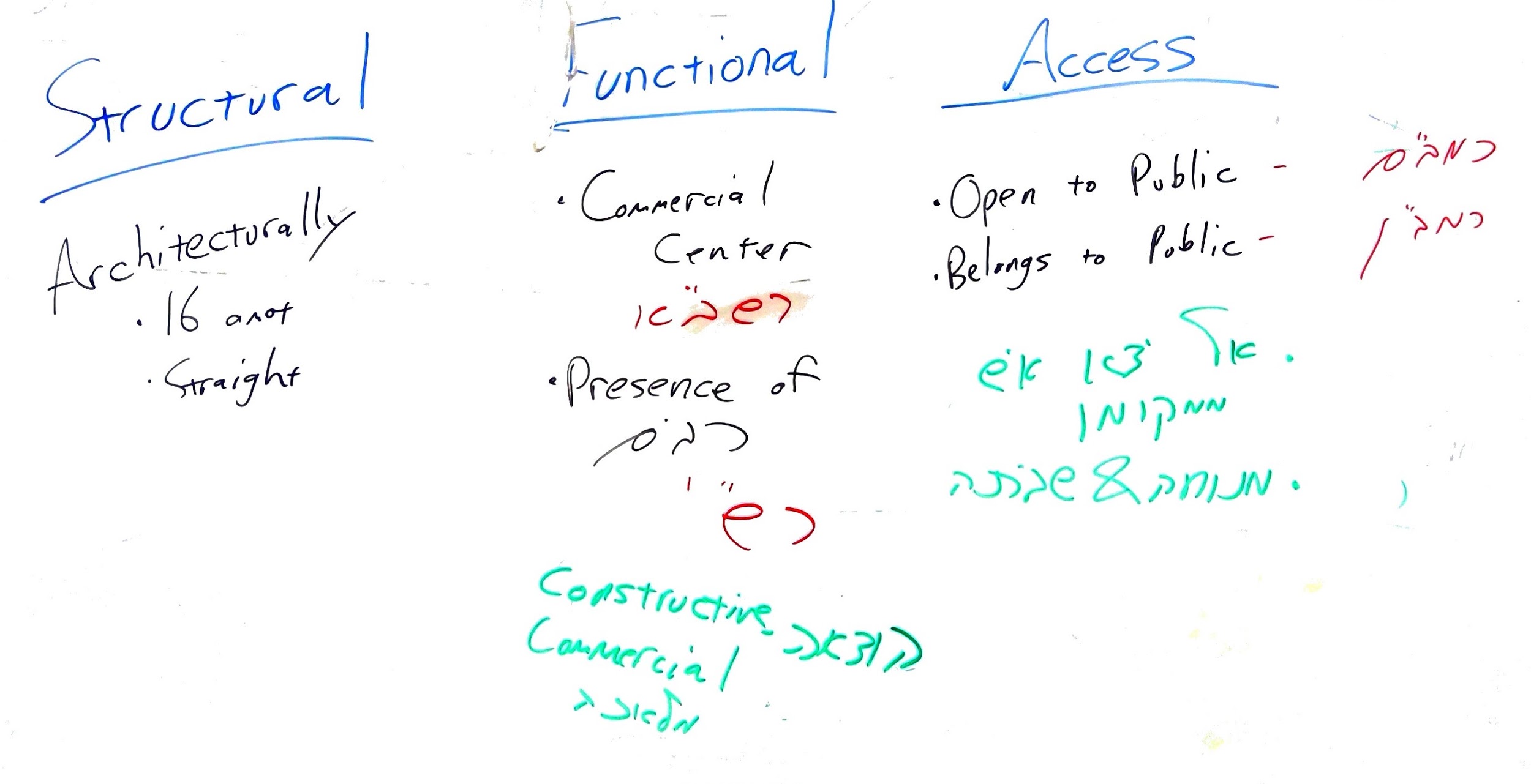 StructuralFunctionalAccessabilityParamitersArchitecture/Urban planningMany people are thereThe Public is found therePublic area16 Amot, Straight through the city, Central SquareCommercial centers and arteries. Transportation, and the Market placeOpen to the public/free access. (a dessert)Ownership might matter.Why?Formal Definition of RHRConstructive Melakha tied to commerceאל יצא איש ממקומו, שביתה ומנוחהשיטותרש"י ו:רשב"ארמב"םרשב"א